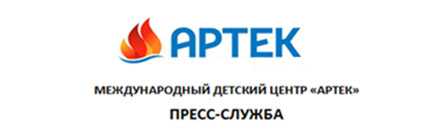                                                                              	ПРЕСС-РЕЛИЗ                                                                    17 октября В «Артеке» пройдет финальный этап летнего фестиваля Всероссийского физкультурно-оздоровительного комплекса «Готов к труду и обороне»С 18 октября по 7 ноября в Международном детском центре «Артек» (пос. Гурфуз, Республика Крым) пройдёт финальный этап Летнего фестиваля Всероссийского физкультурно-спортивного комплекса «Готов к труду и обороне» (ГТО) среди обучающихся образовательных организаций. Мероприятие проводится Министерством спорта Российской Федерации и Министерством образования и науки Российской Федерации.В этом году в борьбе за право попадания в состав сборных команд от субъектов Российской Федерации приняли участие более 150 тысяч школьников из 85 регионов страны. В финальном этапе выступят 680 лучших учащихся из числа обладателей золотых знаков отличия комплекса ГТО. В составе сборной команды каждого региона – восемь человек: два мальчика и две девочки в возрасте 11-12 лет, двое юношей и две девушки в возрасте 13-15 лет. Это соответственно III и IV возрастные ступени комплекса ГТО.Участников ждут не только спортивные состязания, но и насыщенная образовательная программа, которая поможет развить дополнительные умения и навыки. Ребятам расскажут об инструментах пропаганды комплекса ГТО, которые в дальнейшем позволят привлечь к выполнению нормативов большее количество школьников. Помимо этого, участники Фестиваля встретятся с федеральными послами ГТО – известными российскими спортсмены, чемпионами крупнейших международных соревнований. Победители и призёры командного зачёта будут определены по сумме очков, заработанных в спортивных состязаниях и конкурсах. Команда-победитель увезёт с собой переходящий Кубок Летнего фестиваля ГТО.Официальное открытие Фестиваля состоится 24 октября, закрытие – 6 ноября.Напомним, что ранее Фестивали проходили в Белгороде (2015 год) и Владимире (2016 год).Пресс-служба «Артека»в Москве:+7 909 6581500, press.artek@primum.ruв Крыму:  +7 978 7340444, press@artek.org